Unit 5: Further equations and inequalitiesUnit 5: Further equations and inequalitiesYear 9 Road MapYear 9 Road MapYear 9 Road MapYear 9 Road MapIn this unit you will learn about number. The aims are as follows:LG1: KnowledgeLG2: ApplicationLG3: SkillsIn this unit you will learn about number. The aims are as follows:LG1: KnowledgeLG2: ApplicationLG3: SkillsIn this unit you will learn about number. The aims are as follows:LG1: KnowledgeLG2: ApplicationLG3: SkillsIn this unit you will learn about number. The aims are as follows:LG1: KnowledgeLG2: ApplicationLG3: SkillsIn this unit you will learn about number. The aims are as follows:LG1: KnowledgeLG2: ApplicationLG3: SkillsIn this unit you will learn about number. The aims are as follows:LG1: KnowledgeLG2: ApplicationLG3: SkillsThemesThemesLearning Goals/Outcomes/Content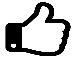 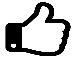 5a) Further equationsSSelect an expression/equation/formula/identity from a list; 5a) Further equationsSWrite expressions and set up simple equations; 5a) Further equationsSUse function machines;5a) Further equationsSSolve simple equations;5a) Further equationsSCSolve linear equations, with integer coefficients, in which the unknown appears on either side or on both sides of the equation; 5a) Further equationsSCSolve linear equations which contain brackets, including those that have negative signs occurring anywhere in the equation, and those with a negative solution; 5a) Further equationsSCSolve linear equations in one unknown, with integer or fractional coefficients; 5a) Further equationsSCSubstitute into a formula, and solve the resulting equation;5a) Further equationsSCFind an approximate solution to a linear equation using a graph; 5a) Further equationsSCESolve angle or perimeter problems using algebra. 5a) Further equationsSCEWrite an equation to solve a word problem.5a) Further equationsEFactorise quadratic expressions in the form ax2 + bx + c; 5a) Further equationsCESolve quadratic equations by factorisation and completing the square;5a) Further equationsESolve quadratic equations that need rearranging;5a) Further equationsESet up and solve quadratic equations; 5a) Further equationsCESolve quadratic equations by using the quadratic formula; 5a) Further equationsCEFind the exact solutions of two simultaneous equations in two unknowns; 5a) Further equationsCEUse elimination or substitution to solve simultaneous equations; 5a) Further equationsCESolve exactly, by elimination of an unknown, two simultaneous equations in two unknowns:5a) Further equationsElinear / linear, including where both need multiplying;  linear / quadratic; linear / x2 + y2 = r2;5a) Further equationsESet up and solve a pair of simultaneous equations in two variables for each of the above scenarios, including to represent a situation; 5a) Further equationsCEInterpret the solution in the context of the problem;5b) InequalitiesSCUse the correct notation to show inclusive and exclusive inequalities; 5b) InequalitiesSCShow inequalities on number lines; 5b) InequalitiesSCConstruct inequalities to represent a set shown on a number line; 5b) InequalitiesSCEWrite down whole number values that satisfy an inequality; 5b) InequalitiesCESolve simple linear inequalities in one variable, and represent the solution set on a number line;5b) InequalitiesCESolve an inequality such as –3 < 2x + 1 <7 and show the solution set on a number line; 5b) InequalitiesCESolve two inequalities in x, find the solution sets and compare them to see which value of x satisfies both; 5b) InequalitiesESolve two linear inequalities in x, find the solution sets and compare them to see which value of x satisfies both solve linear inequalities in two variables algebraically; 